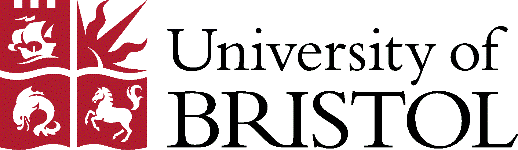 Communications Committee for the UK CMO 2019 Physical Activity GuidelinesApplication form for Communications Committee memberPlease read and complete all relevant sections of this form before submitting. Please email completed forms to UKCMOPA@bristol.ac.uk by 17.00 on Friday 1st November.Travel and subsidence will be offered for your participation. NameInstitutionJob TitleYears since PhD/Years of relevant experience Contact details (including email address)Roles you would like Core, Specialist or bothPlease tell us why you would like to be on the Communications Committee.200 words maxPlease tell us why you would like to be on the Communications Committee.200 words maxWe are keen to involve early- and mid-career applicants in the process. Please provide details about any qualifications or equivalent experience that would be relevant to the work required as a Committee Core or Specialist member. 600 words maxWe are keen to involve early- and mid-career applicants in the process. Please provide details about any qualifications or equivalent experience that would be relevant to the work required as a Committee Core or Specialist member. 600 words max